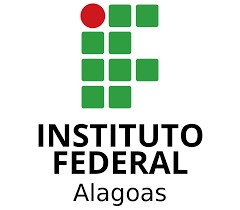 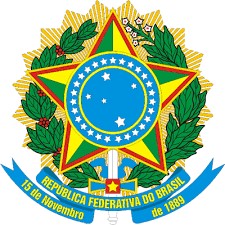 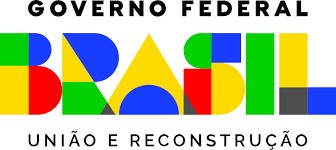 REQUERIMENTO DE RECURSO DO RESULTADO PRELIMINAR DO EDITAL Nº 18/2023  Vem requerer a Comissão Avaliadores de Recurso  [       ] Recurso do Resultado Preliminar  [      ] O u t r o s :  Nesses termos, pede deferimento.   	Local e data  	Assinatura da/o  candidata/o  FORMULÁRIO DE JUSTIFICATIVA    Nesses termos, pede deferimento.   	Local e data  	Assinatura da/o  candidata/o      SERVIÇO PÚBLICO FEDERAL     MINISTÉRIO DA EDUCAÇÃO  INSTITUTO FEDERAL DE ALAGOAS – IFAL -  EDITAL Nº 13/2023 IFAL, DE 18 DE DEZEMBRO DE 2023.  Processo Seletivo para ingresso no curso de Qualificação Profissional de Eletricista de Sistemas de Energias Renováveis    SERVIÇO PÚBLICO FEDERAL     MINISTÉRIO DA EDUCAÇÃO  INSTITUTO FEDERAL DE ALAGOAS – IFAL -  EDITAL Nº 13/2023 IFAL, DE 18 DE DEZEMBRO DE 2023.  Processo Seletivo para ingresso no curso de Qualificação Profissional de Eletricista de Sistemas de Energias Renováveis    SERVIÇO PÚBLICO FEDERAL     MINISTÉRIO DA EDUCAÇÃO  INSTITUTO FEDERAL DE ALAGOAS – IFAL -  EDITAL Nº 13/2023 IFAL, DE 18 DE DEZEMBRO DE 2023.  Processo Seletivo para ingresso no curso de Qualificação Profissional de Eletricista de Sistemas de Energias RenováveisAnexo1NOME CIVIL COMPLETO  NOME CIVIL COMPLETO  IDENTIDADE:  IDENTIDADE:  ÓRGÃO EXPEDIDOR:  CPF:  CPF:  DATA DE NASCIMENTO:  DATA DE NASCIMENTO:  DATA DE NASCIMENTO:  DATA DE NASCIMENTO:  DATA DE NASCIMENTO:  IDENTIDADE:  IDENTIDADE:  ÓRGÃO EXPEDIDOR:  CPF:  CPF:  // TELEFONE FIXO  TELEFONE FIXO  TELEFONE CELULAR  TELEFONE CELULAR  E-MAIL:      SERVIÇO PÚBLICO FEDERAL     MINISTÉRIO DA EDUCAÇÃO  INSTITUTO FEDERAL DE ALAGOAS – IFAL  EDITAL Nº 13/2023 IFAL, DE 18 DE DEZEMBRO DE 2023.  Processo Seletivo para ingresso no curso de Qualificação Profissional de Eletricista de Sistemas de Energias Renováveis    SERVIÇO PÚBLICO FEDERAL     MINISTÉRIO DA EDUCAÇÃO  INSTITUTO FEDERAL DE ALAGOAS – IFAL  EDITAL Nº 13/2023 IFAL, DE 18 DE DEZEMBRO DE 2023.  Processo Seletivo para ingresso no curso de Qualificação Profissional de Eletricista de Sistemas de Energias Renováveis    SERVIÇO PÚBLICO FEDERAL     MINISTÉRIO DA EDUCAÇÃO  INSTITUTO FEDERAL DE ALAGOAS – IFAL  EDITAL Nº 13/2023 IFAL, DE 18 DE DEZEMBRO DE 2023.  Processo Seletivo para ingresso no curso de Qualificação Profissional de Eletricista de Sistemas de Energias RenováveisAnexo2